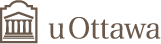 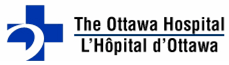 Hematologist-Transplant & Cell Therapy Locum TenensDivision of Hematology, Department of Medicine, The Ottawa Hospital and The Faculty of Medicine, University of Ottawa The Division of Hematology is experiencing substantial clinical and academic growth.  We are seeking a locum hematologist to join us to help provide clinical care to patients, along with participation in educational and research activities.  The clinical focus of this position is out-patient and day hospital care of transplant and cellular therapy (TCT) patients.   The locum would provide care to both new and follow-up patients at The Ottawa Hospital – General Campus.This locum position will be for 12 to 18 months, starting as soon as an appropriate candidate is identified.The 18 faculty members in the Malignant Hematology and Transplant / Cellular Therapy Programs work within well-defined and integrated clinical and research groups, with a variety of academic pursuits.  The TCT program anticipates performing >200 transplants and >50 CAR T Cell procedures in 2021.The Transplant and Cellular Therapy Program provides cellular therapies to a large population of patients from across Ontario, west Quebec, and other regions of Canada.  We are one of a handful of programs in Canada approved and active in the delivery of Immune Effector Cell therapies, with both commercial and research product activity.Academic areas of interest among the 6 cellular therapy faculty span the following broad areas and we are recognized leaders in some of these areas nationally and internationally.Cancer immunology and cell-based immunotherapyImmunoablative approaches to refractory autoimmune diseaseNovel transplant approaches for refractory AMLCell-based regenerative therapyOptimizing donor selection and access to donors for HCT
The position is within Ontario’s AFP for malignant hematologists (POAFP) and remuneration is competitive nationally.The city of Ottawa, with its 1.2 million inhabitants, has the highest average income and education of any city in Canada and provides a thriving multicultural and bilingual environment. Numerous cultural activities as well as readily accessible sporting and natural resources make it an ideal family and healthy living environment.QualificationsHematologist with training in transplant and/or cellular therapyValid CPSO license or eligible for licensure with CPSOValid CMPABilingualism (French and English) an assetAll qualified candidates are encouraged to apply; however, Canadian citizens and permanent residents will be given priority.The University of Ottawa Faculty of Medicine is an equal opportunity employer. While the ultimate selection of the successful candidate will be based on merit, we are committed to creating an inclusive environment for all employees.  We encourage applications from women, members of visible (and non-visible) minorities, Indigenous peoples, and people with disabilities. As a bilingual institution in a francophone minority setting, we also encourage applications from French-speaking candidates.  If you are invited to continue in the selection process, please notify us of any unique adaptive measures you may require. Any information you send us will be handled respectfully and in complete confidence. Kindly forward a letter outlining your interest, 3 references and a CV to Dr. Marc Carrier, Chief, TOH Division of HematologyBox 201, 501 Smyth Rd Ottawa Ontario K1H 8L6 or mcarrier@toh.caApplication deadline: March 12, 2021